Zebulon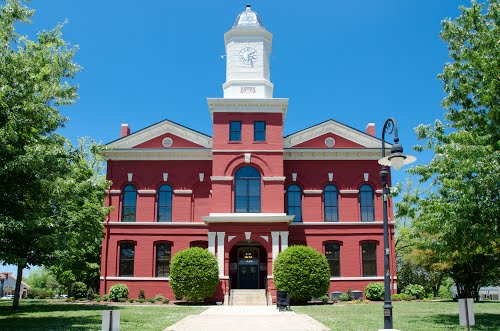 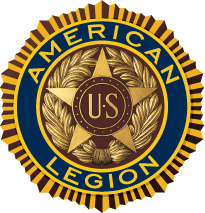 5K/10K Walk/RunBenefit For Veterans       Saturday, 24 February 2018     W/R start window: 8:00 a.m. – 12:00 p.m.Event Location: Pike County American Legion Post 197, 645 Meansville St, Zebulon, GA  30295.Course Description: 5K and 10K routes are generally flat.  There are paved and dirt roads, mowed grass pathways, and trails.Souvenir: Every registered participant gets a T-shirt. Design to reflect Courthouse.Proceeds: Benefits Veterans and Pike County American Legion Post 197.Entry Cost information: Early pre-registration: $25 prior to 17 February 2018. Late registration: $35 after 17 February 2018 and day of event.  All who register will get a T-shirt and free event snacks and beverages.  Guaranteed T-shirts to all registered participants. Those who registered, but could not attend, T-shirts will be mailed.Make checks payable to: Pike County American Legion Post 197 and mail with below Registration Form to: Event Director, ATTN: Bryan Richardson, 1067 Strickland Road, Concord, GA  30206.Questions: Contact email: rich5060@bellsouth.net. No refunds will be issued for any reason-----------------------detach here -----------------------24 February 2018 Zebulon 5K/10K Run/Walk Benefit for VeteransREGISTRATION FORMPLEASE PRINT LEGIBLY Name:_______________________________________________________________ 
Address:_____________________________________________________________ 
City, State, Zipcode ____________________________________________________ 
Phone:_____________________________E-mail:____________________________ 
SHIRT SIZE (circle One):       YM  YL    S       M       L       XL       XXL       XXXL
Waiver (MUST BE SIGNED)
In consideration of your accepting this entry, I, the below signed, intending to be legally bound, for myself, my heirs, my executors and administrators, waive and release and any all rights and claims for damages I may have against the race, and sponsors and their representatives, successors and assigns for any and all injuries suffered by me in said event. I attest that I will participate in this event as a fitness event, that I am physically fit and sufficiently trained for the distance of this event. Furthermore, I hereby grant full permission to use my name and likeliness, as well as any photographs and any record of this event in which I may appear for any legitimate purpose, including advertising and promotion.Signature_________________________________________Date______________ Parent or Guardian if under 18__________________________________________